Проектирование внутренней системы оценки качества дошкольного образования с использованием шкал ECERS-RПеченкина Татьяна Викторовна, заместитель заведующего МДОУ «Центр развития ребенка – детский сад № 25 «Василек»города Саянска Иркутской областиАннотация: в статье представлена модель ВСОКО дошкольного учреждения, при разработке которой использовались как шкалы ECERS-R для оценки образовательных условий, так и другие инструментарии, позволяющие дать объективную оценку качеству дошкольного образования нашего учреждения.Ключевые слова: внутренней системы оценки качества, модели управления качеством образования, шкалы ECERS-R, система оценки качества, инструментарий для оценки         Организация процедуры внутренней системы оценки качества образования является обязательной для каждого образовательного учреждения и является условием реализации ст.28 ФЗ -273 «Об образовании в Российской Федерации».           Нормативно - правовое обеспечение программы организации внутренней системы оценки качества (далее – ВСОКО) в дошкольной образовательной организации представлено официальными документами в области образования.              Дошкольное учреждение «Василек» с 2017 года участвует в областной пилотной площадке по апробации модели управления качеством образования с использованием шкалы ECERS-R: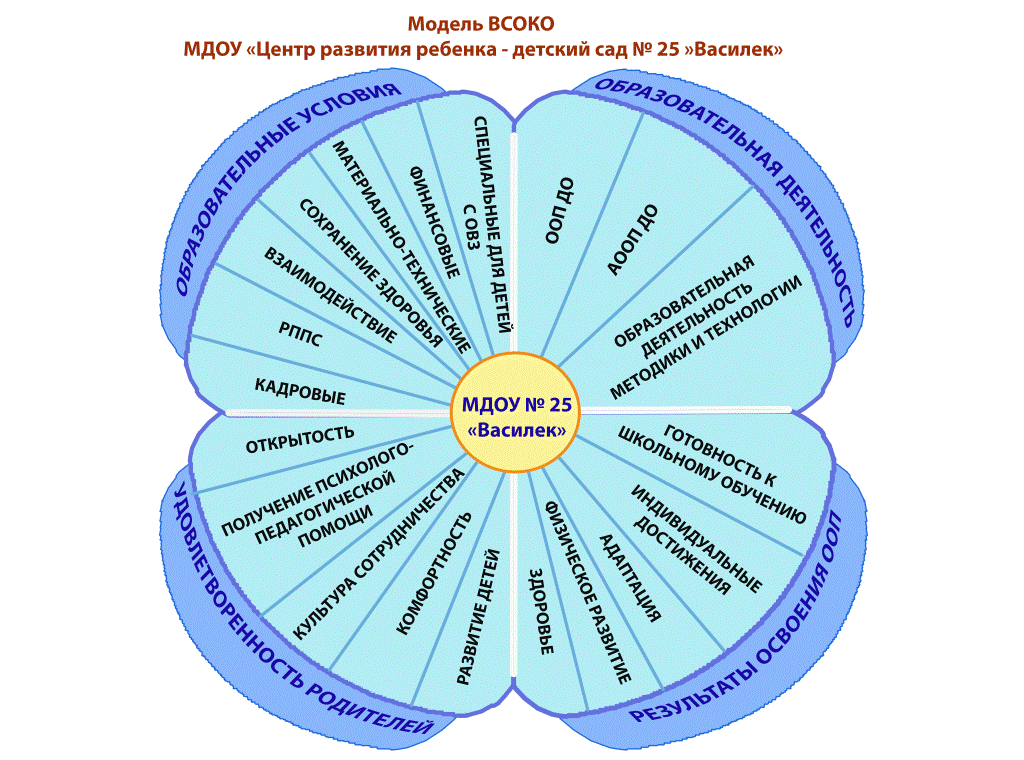 В настоящее время данная модель включена в региональную систему независимой оценки качества дошкольных образовательных организаций и все дошкольные учреждения апробировали ее в ходе самообследования на своем учреждении.  Всем нам известно, что в Российской системе дошкольного образования образовательные результаты не могут быть выбраны в качестве объектов внешней оценки качества образовательной деятельности.   А этот инструментарий сфокусирован на оценке образовательной среды   дошкольной образовательной организации. Под образовательной средой понимается   предметно-пространственная среда, образовательный процесс, взаимодействие педагогов с детьми.   Шкалы ECERS-R особенно полезны при оценивании развивающей предметно-пространственной среды, при оценке взаимодействия, частично при организации образовательного процесса, так как не в полной мере отражает серьезное дошкольное образование, представленное в основной образовательной программе дошкольного образования. (Раздел структурирование программы по сути оценивает распорядок дня).  Сам инструментарий    рассчитан для групп детей с 2,5 до 5 лет. Поэтому при разработке собственной модели ВСОКО мы решили     использовать как шкалы ECERS-R для оценки образовательных условий, так и другие инструментарии, позволяющие дать объективную оценку качеству дошкольного образования нашего учреждения.    Инструментарий для оценки образовательной среды:1.Развивающая предметно-пространственная среда.2.Образовательная деятельность.3.Взаимодействие педагогов с детьми.            Мы опирались на понятие качества как соответствия системы дошкольного образования требованиям ФГОС ДО и удовлетворенности различных групп потребителей: детей, родителей, учителей начальной школы.               Мы предположили, для того, чтобы система оценки качества дошкольного образования стала инструментом повышения качества деятельности педагогов, необходимо подходить к её построению комплексно: оценивать не только выстроенные в ДОУ условия, но и сам педагогический процесс и его результаты.             Выделены следующие интегральные критерии оценки качества дошкольного образования:качество образовательных условий;качество образовательной деятельности;качество результатов освоения ООП ДО;удовлетворенность родителей образовательными услугами. Основным инструментарием для оценки качества образовательных условий нами были взяты шкалы ECERS-R, которые позволили оценить такие показатели, как:-развивающая предметно-пространственная среда;-взаимодействие с детьми, так как Шкалы не включают еще некоторые важные показатели, в оценку образовательных условий мы добавили:   -оценку кадровых условий (укомплектованность кадрами, уровень квалификации педагогов, уровень образования, непрерывность профессионального развития);-оценку материально-технического обеспечения: учебно-методическое обеспечение, ИКТ-оснащение, средства для обеспечения безопасности -оценку финансового обеспечения; -оценка условий для детей с ОВЗ в группах компенсирующего назначения.Поэтому данные критерии также вошли в раздел оценки качества образовательных условий.2.Качество образовательной деятельности   включает показатели:-соответствие разработанной и реализуемой ООП дошкольного образования, АООП ДО требований действующих нормативно-правовых документов;-качество образовательного процесса, методик и технологий, используемых педагогами.         Инструментарием для оценки соответствия ООП ДО является экспертный лист, который разработан Службой контроля и надзора в сфере образования, так же разработан экспертный лист   для оценки АООП ДО (приложение 1).  Оценка ООП, АООП проводится ежегодно, по результатам несоответствия, выявленного в ходе экспертизы, принимается решение о их корректировке.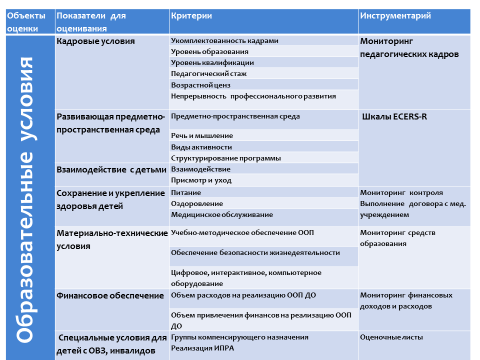         Качество образовательного процесса оценивается по итогам контроля, диагностики, самоанализа, информации полученной по итогам внешней оценки.  Для организации и проведения контроля у нас разработаны оценочные листы, аналитические карты, анкеты, схемы для самоанализа педагогической деятельности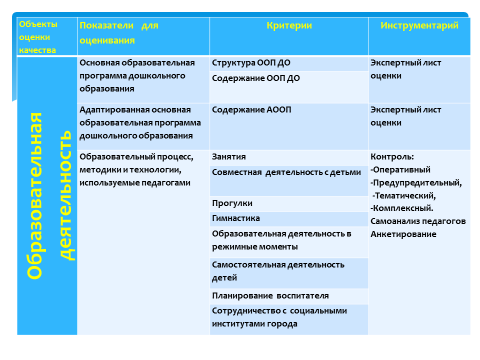 3. Качество результатов дошкольного образования.Поскольку результатами освоения ООП ДО являются целевые ориентиры, которые не подлежат непосредственной оценке и не являются основанием для их формального сравнения с реальными достижениями детей, не являются основой объективной оценки соответствия установленным требованиям образовательной деятельности и подготовки детей (п. 4.2 ФГОС ДО), то в нашей модели в качестве предмета педагогической диагностики рассматривается оценка эффективности педагогических действий по индивидуальному развитию детей: -мониторинг развития по образовательным областям;-мониторинг состояния здоровья;-динамика физического развития ребенка;-готовность к школьному обучению;-адаптация воспитанников,-мониторинг развития речи детей с ТНР -достижения воспитанников на конкурсах, олимпиадах, соревнованиях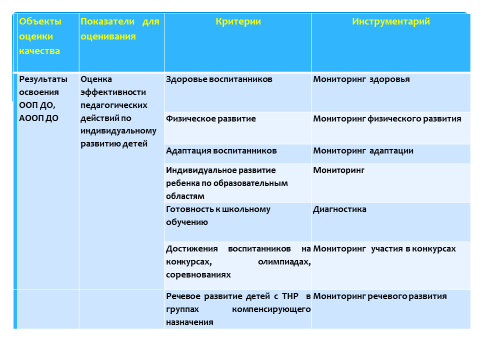 4. Удовлетворенность родителей образовательными услугами. Несмотря на то, что в настоящее время родители имеют возможность участвовать в социологическом опросе и оценить степень удовлетворенности образовательными услугами, в дошкольном учреждении проводится ежегодное анкетирование родителей, которое, на наш взгляд, дает наиболее объективную оценку. (Приложение 3)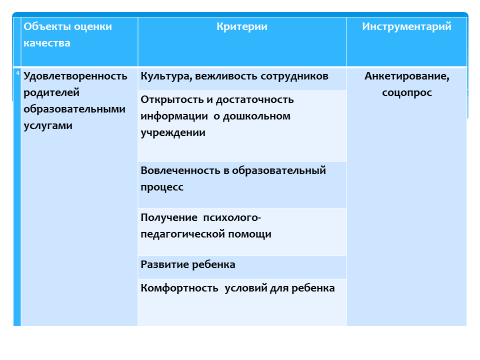 Что дает система оценки?Внутренняя система оценки помогает выяснить состояние образования в конкретном детском саду и позволяет управлять качеством образования. Среди результатов можно выявить как положительные, так и отрицательные моменты. Внутренняя оценка качества помогает оперативно принять меры на усиление положительного и ослабление отрицательного.           К процедуре оценки качества дошкольного образования мы привлекаем воспитателей, это повышает уровень их педагогической культуры, интерес к дошкольному образованию, побуждает к более глубокому изучению детской психологии и самоанализу педагогического труда. Литература:Багаутдинова, С.Ф. Оценка целостного образовательного процесса [Текст] / C. Ф. Багаутдинова, Л.Н. Санникова //Качество дошкольного образования: исследования и практический опыт: сборник материалов региональной научно-практической конференции. –Челябинск: ИИУМЦ «Образование», 2015. – С. 24–29.Бережнова, О.В., Тимофеева, Л.Л. Проектирование образовательной деятельности в детском саду: современные подходы [Текст]/. – М.: Цветной мир, 2013.Виноградова, Н.А., Микляева, Н.В. Интерактивная предметно-развивающая и игровая среда детского сада [Текст]/ Н.А. Виноградова, Н.В. Микляева. – М.: УЦ "Перспектива", 2017.Инновационные технологии в методической работе ДОУ: планирование, формы работы [Текст] /авт.- сост. Л.В. Шмонина, О.И. Зайцева. – Волгоград: Учитель, 2016.Никитина, С.В. Оценка результативности и качества дошкольного образования. Научно – методические рекомендации и информационные материалы [Текст] / С.В. Никитина, Л.В. Свирская. – М.: Линка – Пресс, 2018.Предметно – пространственная развивающая среда в детском саду. Принципы построения, советы, рекомендации [Текст] / сост. Н.В. Нищева.– СПб: Детство – Пресс, 2017.Соломенникова, О.А. Основные и дополнительные программы дошкольных образовательных учреждений: метод. пособие – 3-е изд., испр. и доп. [Текст]/О.А. Соломенникова.  – М.: Айрис – пресс, 2010.Фалюшина, Л.И. Управление качеством образовательного процесса в дошкольном образовательном учреждении: пособие для руководителей ДОУ [Текст] / Л.И. Фалюшина.– 3-е изд., испр. и доп.– М.: АРКТИ, 2016. – 262 с.Модель ВСОКО МДОУ «Центр развития ребенка- детский сад №25 «Василёк» города Саянска№Объекты оценки качества Показатели   для оценивания Критерии Инструментарий 1Образовательные  условияКадровые условияУкомплектованность кадрамиМониторинг педагогических кадров1Образовательные  условияКадровые условияУровень образованияМониторинг педагогических кадров1Образовательные  условияКадровые условияУровень квалификацииМониторинг педагогических кадров1Образовательные  условияКадровые условияПедагогический стажМониторинг педагогических кадров1Образовательные  условияКадровые условияВозрастной цензМониторинг педагогических кадров1Образовательные  условияКадровые условияНепрерывность  профессионального развитияМониторинг педагогических кадров1Образовательные  условияРазвивающая предметно-пространственная средаПредметно-пространственная среда Шкалы ECERS-R1Образовательные  условияРазвивающая предметно-пространственная средаРечь и мышление Шкалы ECERS-R1Образовательные  условияРазвивающая предметно-пространственная средаВиды активности Шкалы ECERS-R1Образовательные  условияРазвивающая предметно-пространственная средаСтруктурирование программы Шкалы ECERS-R1Образовательные  условияВзаимодействие  с детьми Взаимодействие Шкалы ECERS-R1Образовательные  условияВзаимодействие  с детьми Присмотр и уход Шкалы ECERS-R1Образовательные  условияСохранение и укрепление здоровья детейПитание Мониторинг   контроля Выполнение   договора с мед. учреждением1Образовательные  условияСохранение и укрепление здоровья детейМедицинское обслуживаниеМониторинг   контроля Выполнение   договора с мед. учреждением1Образовательные  условияСохранение и укрепление здоровья детейОздоровление Мониторинг   контроля Выполнение   договора с мед. учреждением1Образовательные  условияМатериально-технические условияУчебно-методическое обеспечение ООПМониторинг  средств образования1Образовательные  условияМатериально-технические условияОбеспечение безопасности жизнедеятельностиМониторинг  средств образования1Образовательные  условияМатериально-технические условияЦифровое, интерактивное, компьютерное оборудованиеМониторинг  средств образования1Образовательные  условияФинансовое обеспечениеОбъем расходов на реализацию ООП ДОМониторинг  финансовых доходов и расходов1Образовательные  условияФинансовое обеспечениеОбъем привлечения финансов на реализацию ООП ДОМониторинг  финансовых доходов и расходов1Образовательные  условия Специальные условия для детей с ОВЗ Группы компенсирующего назначения Оценочные листы Объекты оценки качестваПоказатели   для оцениванияКритерииИнструментарий2Образовательная деятельностьОсновная образовательная программа дошкольного образованияСтруктура ООП ДОЭкспертный лист оценки2Образовательная деятельностьОсновная образовательная программа дошкольного образованияСодержание ООП ДОЭкспертный лист оценки2Образовательная деятельностьАдаптированная основная образовательная программа дошкольного образования Содержание АООПЭкспертный лист оценки2Образовательная деятельностьОбразовательный процесс,  методики и технологии, используемые педагогами ЗанятияКонтроль:-Оперативный-Предупредительный, -Тематический,-Комплексный.Самоанализ педагоговАнкетирование 2Образовательная деятельностьОбразовательный процесс,  методики и технологии, используемые педагогами Совместная  деятельность с детьмиКонтроль:-Оперативный-Предупредительный, -Тематический,-Комплексный.Самоанализ педагоговАнкетирование 2Образовательная деятельностьОбразовательный процесс,  методики и технологии, используемые педагогами Прогулки Контроль:-Оперативный-Предупредительный, -Тематический,-Комплексный.Самоанализ педагоговАнкетирование 2Образовательная деятельностьОбразовательный процесс,  методики и технологии, используемые педагогами Гимнастика Контроль:-Оперативный-Предупредительный, -Тематический,-Комплексный.Самоанализ педагоговАнкетирование 2Образовательная деятельностьОбразовательный процесс,  методики и технологии, используемые педагогами Образовательная деятельность в режимные моменты Контроль:-Оперативный-Предупредительный, -Тематический,-Комплексный.Самоанализ педагоговАнкетирование 2Образовательная деятельностьОбразовательный процесс,  методики и технологии, используемые педагогами Самостоятельная деятельность детей Контроль:-Оперативный-Предупредительный, -Тематический,-Комплексный.Самоанализ педагоговАнкетирование 2Образовательная деятельностьОбразовательный процесс,  методики и технологии, используемые педагогами Планирование  воспитателя Контроль:-Оперативный-Предупредительный, -Тематический,-Комплексный.Самоанализ педагоговАнкетирование 2Образовательная деятельностьОбразовательный процесс,  методики и технологии, используемые педагогами Сотрудничество с  социальными институтами городаКонтроль:-Оперативный-Предупредительный, -Тематический,-Комплексный.Самоанализ педагоговАнкетирование 3Результаты освоения ООП ДООценка эффективности педагогических действий по индивидуальному развитию детейЗдоровье воспитанников Мониторинг  здоровья3Результаты освоения ООП ДООценка эффективности педагогических действий по индивидуальному развитию детейФизическое развитиеМониторинг физического развития3Результаты освоения ООП ДООценка эффективности педагогических действий по индивидуальному развитию детейАдаптация воспитанниковМониторинг  адаптации3Результаты освоения ООП ДООценка эффективности педагогических действий по индивидуальному развитию детейГотовность к школьному обучениюДиагностика 3Результаты освоения ООП ДООценка эффективности педагогических действий по индивидуальному развитию детейМониторинг индивидуального развития по образовательным областямПедагогическая диагностика3Результаты освоения ООП ДООценка эффективности педагогических действий по индивидуальному развитию детейДостижения воспитанников на конкурсах, олимпиадах, соревнованияхМониторинг   участия в конкурсах Речевое развитие детей с ОВЗ Диагностика Объекты оценки качестваОбъекты оценки качестваКритерииИнструментарий4Удовлетворенность родителей образовательными услугами  Удовлетворенность родителей образовательными услугами  Культура, вежливость сотрудниковАнкетирование, соцопрос 4Удовлетворенность родителей образовательными услугами  Удовлетворенность родителей образовательными услугами  Открытость и достаточность информации  о дошкольном учрежденииАнкетирование, соцопрос 4Удовлетворенность родителей образовательными услугами  Удовлетворенность родителей образовательными услугами  Вовлеченность в образовательный процессАнкетирование, соцопрос 4Удовлетворенность родителей образовательными услугами  Удовлетворенность родителей образовательными услугами  Получение  психолого-педагогической помощиАнкетирование, соцопрос 4Удовлетворенность родителей образовательными услугами  Удовлетворенность родителей образовательными услугами  Развитие ребенка Анкетирование, соцопрос 4Удовлетворенность родителей образовательными услугами  Удовлетворенность родителей образовательными услугами  Комфортность  условий для ребенка Анкетирование, соцопрос 